     МДОУ « Каменский центр развития ребенка»                                             НОД        по познанию окружающей действительности                         во 2 младшей группе                                                               на тему:     «Зимний лес, полон загадок и чудес».                                             Воспитатель: 1 категории                              Молодчак Е.И.Конспект занятия познавательного цикла во 2 младшей группе «Зимний лес, полон загадок и чудес».Цель: закрепить знания детей о зимних явлениях природы, а также знания детей о жизни диких животных в лесу. Формировать эстетическое отношение к окружающей природе. Обогащать и активизировать словарный запас по теме « Зима». Воспитывать умение видеть красоту зимней природы. Предварительная работа:Рассматривание пособий с изображением диких животных, деревьев, птиц, рассматривание альбома «Времена года»; беседы о зиме, чтение стихотворений о зиме, загадки о птицах, животных; чтение сказок о животных; д/и «Дикие животные», «Птицы», «Мир животных»; кормление птиц.Ход занятия.Слайд №1 Летит птичка с письмом.Воспитатель: Дети, смотрите – к нам летит птичка и что-то нам несет в клювике. Да это же письмо. Давайте прочитаем его. Написал нам его Снеговик. Он пишет, что у них в зимнем лесу случилась беда. Была метель и все дикие животные разбежались, а теперь он не может никого найти и ему очень скучно, и он просит нас, чтобы мы ему помогли в поиске его друзей. Ребята, поможем Снеговику?Дети: Поможем.Воспитатель: В лесу зимой много снега и очень холодно. Чтобы мы не замерзли, нам нужно тепло одеться. Давайте оденем валенки, шубки, шапки, рукавички. (дети подражают воспитателю).Пусть на улице зимаБелые дорожкиВсё равно гулять пойдёмОденем сапожкиЭтот с левой ножки,Этот с правой ножки.На ручки рукавичкиТеплые сестричкиПальтишки меховые,Шапки шерстяныеВоспитатель: Давайте доберемся до зимнего леса.Будем идти и высоко поднимать ноги, потому что в лесу много снега и тяжело идти.Слайд №2 Зима картинка.Воспитатель: Посмотрите, как красиво в лесу, тихо и дышится легко. Воздух чистый, морозный. Вдохните аромат зимнего леса. (дыхательная гимнастика)Все окутано снегом, а что вы знаете дети о зиме?Д/и «Зима какая?»Зимой снег белый или синий?Лед твердый или мягкий?Снег капает или идет?Зимой бывает снегопад или листопад?Лед скользкий или шершавый?Зимой мороз или жара?Снеговика лепят или строят?На коньках катаются или качаются?Зимой одеваются тепло или легко?Воспитатель: Вы знаете, что бывает зимой, молодцы!Слайд №3 Зимний лес, на полянке стоит снеговик.Воспитатель: Ой посмотрите, детки, на полянке стоит снеговик. Может это ему нужна наша помощь? Давайте поздороваемся с ним и спросим.Дети: Здравствуй, Снеговик.Снеговик: Здравствуйте, ребята. Я вас так долго ждал. Сегодня с утра я проснулся и обнаружил, что после ночной метели все звери куда-то спрятались и я не могу их найти, и мне так скучно и одиноко.Воспитатель: Не расстраивайся Снеговик-мы тебе поможем. Правильно ребятки? Давайте тихо пойдем по дорожке, чтобы не потревожить животных. Давайте подружимся с лесом, со всеми животными и никогда не будем их обижать. Зайчик под елочкой.Воспитатель: Посмотрите, а здесь кто-то прячется под елочкой. Да ведь это зайчик! Давайте рассмотрим зайчика.-Какого цвета у него шубка (Белая)-Какая у него шкурка (мягкая, теплая, пушистая)-Какие у зайки ушки (длинные)-Какой хвостик (маленький, короткий)У зайца есть домик? (нет, он прячется и спит в снегу, под елками.Что кушает зайка зимой в лесу? (кору дерева и веточки)Воспитатель: Детки, посмотрите зайчик наш дрожит, он замерз, давайте с ним поиграем, чтобы он согрелся.Игра «Зайка».Зайка беленький сидит и ушами шевелит,Вот так, вот так и ушами шевелит. (показывают ушки)Зайке холодно сидеть, Надо лапочки погреть.Вот так, вот так, надо лапочки погреть. (хлопают в ладоши)Зайке холодно стоять, Надо зайке поскакать.Вот так, вот так, надо зайке поскакать. (прыгают, изображают зайчиков) .Кто-то зайку напугал - Зайка - прыг и убежал.Раздаётся музыка и в лесу появляется лисичка.Воспитатель: Ребята как вы думаете, кто мог испугать зайчика?Дети: Лиса ЛисаВоспитатель: Ребята, посмотрите и скажите какая лисичка? (ответы детей: красивая, пушистая, рыжая, оранжевая, хитрая).Она добрая или злая? В какой сказке лиса добрая? А в какой сказке она злая?  Ребята, а давайте покажем лисичке как она ходит. ( имитация движениям лисы)А посмотрите, детки, что это на снегу лежит?Дети: Шишка. Дупло, белочка.Воспитатель: Наверное после метели у белочки все шишки выпали из дупла и замерзли. Давайте сейчас каждый из вас возьмет шишку положит на одну ладонь, накроет второй ладонью и круговыми движениями согреет шишку, чтоб белочка не простудила себе горлышко.Массаж с шишками.Воспитатель: Молодцы, а теперь сложим эти шишки в корзинку и поставим под елочку, чтоб белочка их забрала. Ой, смотрите вот и белочка прискакала. Угощайся белочка шишками. Белочка живет высоко на дереве, ее домик называется дупло, в домике у белки много запасов на зиму. Что она заготовила? (грибы, ягоды, орехи). Давайте отдадим ей наши шишки и отправимся дальше искать животных.Воспитатель: Ребята,  а кого мы еще не встретили в лесу? Я слышу — кто-то там похрапывает. Догадайтесь, про кого я расскажу:Кто мохнатый и большойЛетом по лесу гуляет?Зимой в берлоге отдыхает?Дети: Медведь.Воспитатель: А что медведь делает зимой? (ответы детей)Воспитатель: Тогда не будем его будить, пусть спит до весны. А мы расскажем по таблице про него стих.Как на горке снег, снегИ под горкой снег, снег.И на елке снег, снегИ под елкой снег, снег.А в берлоге спит медведьТише дети не шуметь.Воспитатель: Ой, ребята посмотрите кто -то игру оставил, давайте мы с вами сейчас поиграем.Игра «Найди домик»Посмотрите сколько зверей, давайте поможем им найти свой домик. Кто в каком домике живёт? Лиса где? (В норе). А заяц где? (Под кустиком). А медведь где? (В берлоге).Белка где? (В дупле)Воспитатель: Ну вот Снеговик мы и нашли всех твоих друзей.Снеговик: Спасибо вам ребята!Воспитатель: Ребята, мы с вами уже очень долго в лесу, нам пора возвращаться в детский сад. Давайте попрощаемся со Снеговиком, скажем ему до свидания.Дети: До свидания.Воспитатель: Давайте обратно вернемся в детский сад.Воспитатель: Ну вот ребята, где мы с вами побывали? (В зимнем лесу).Понравилось вам в лесу?Кого мы повстречали в зимнем лесу? (Белку, зайца, лису).А какие это животные? (Дикие). Почему? (Потому, что они живут в лесу).На этом наше путешествие закончилось.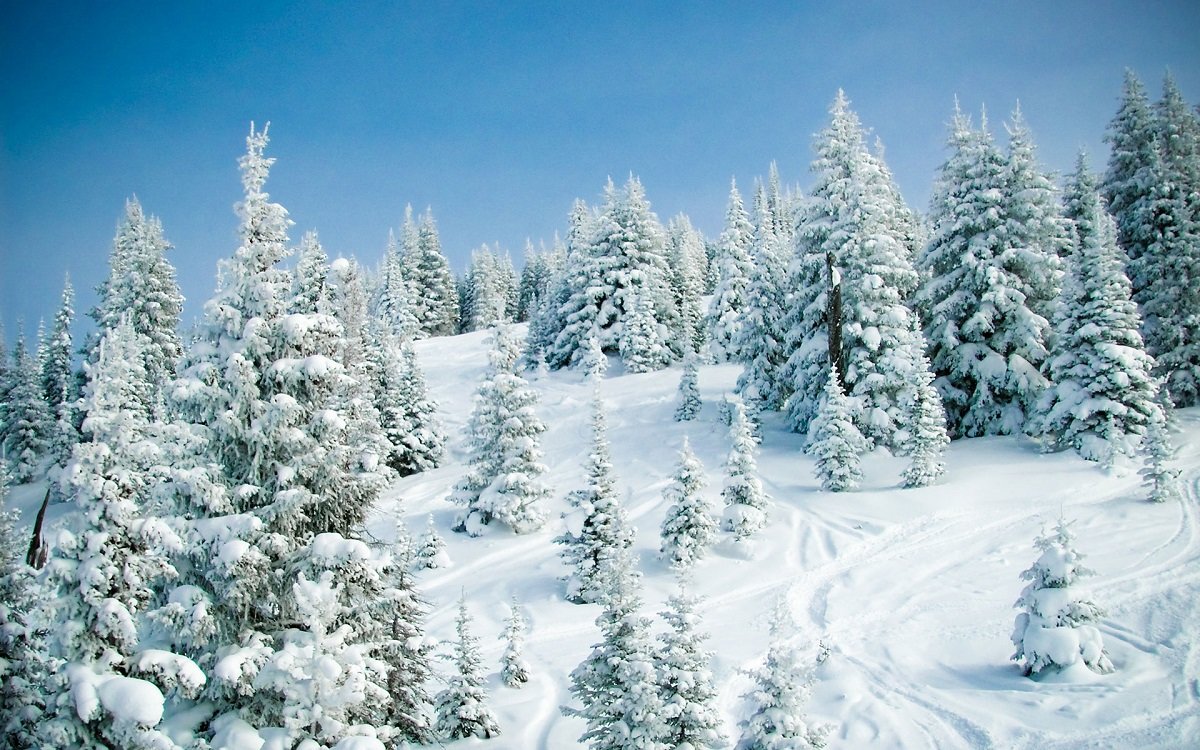 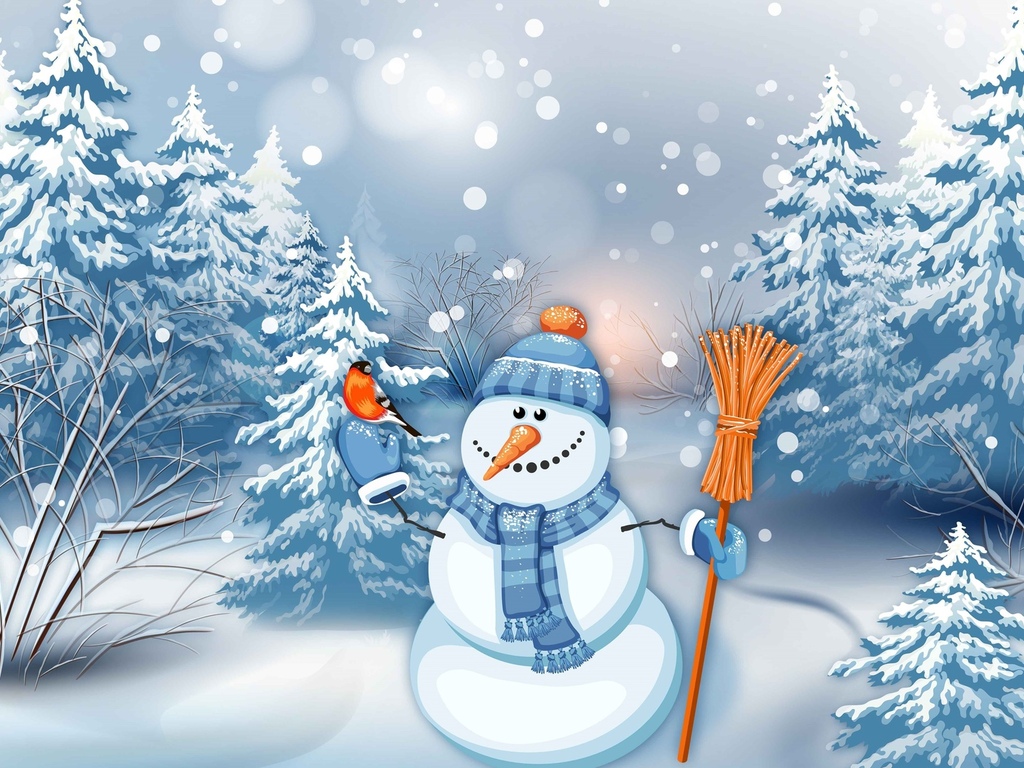 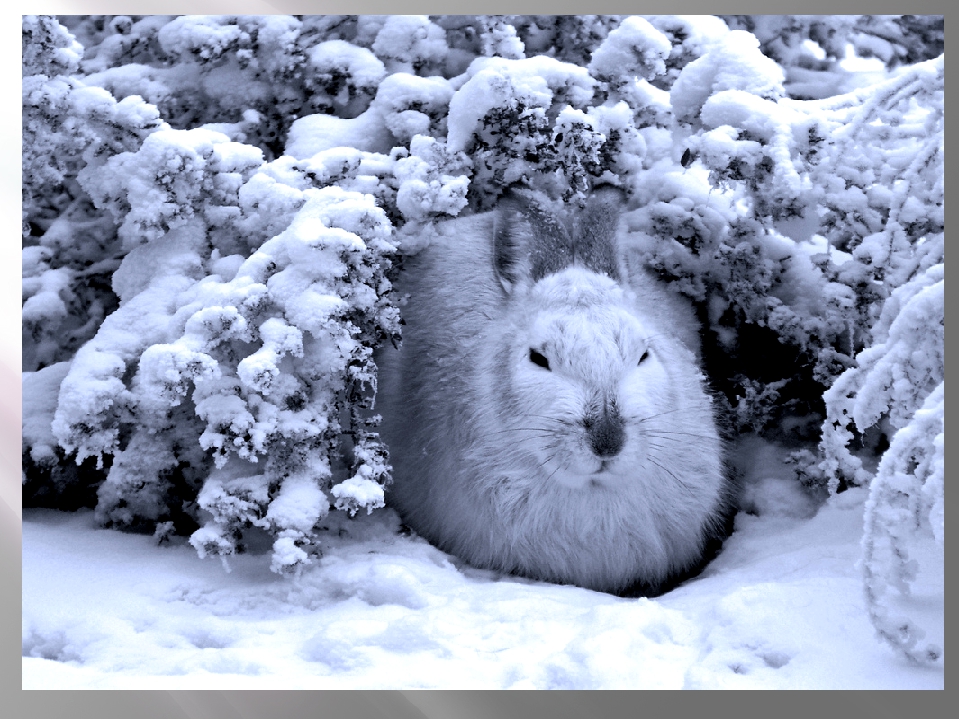 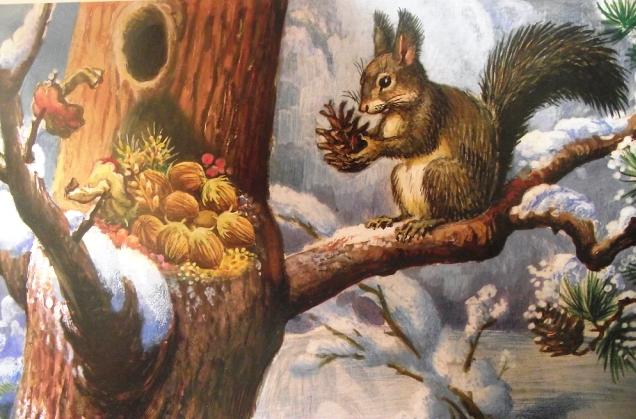 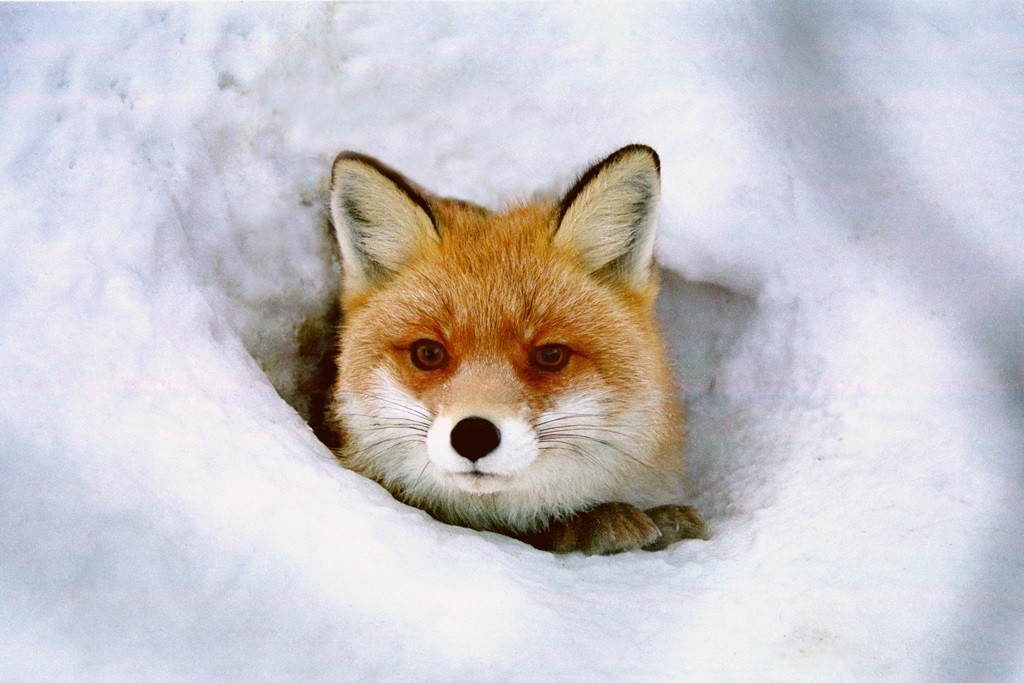 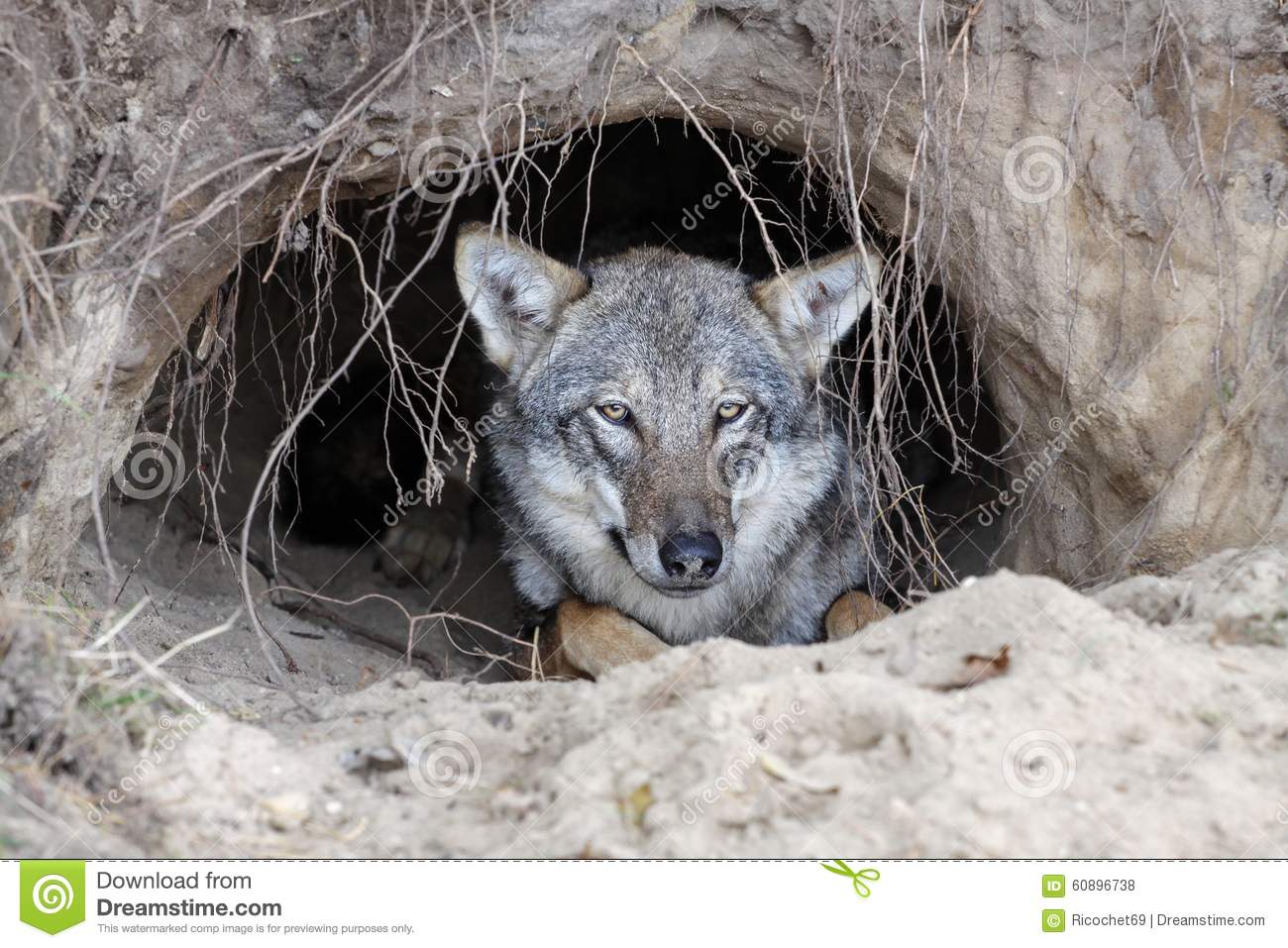 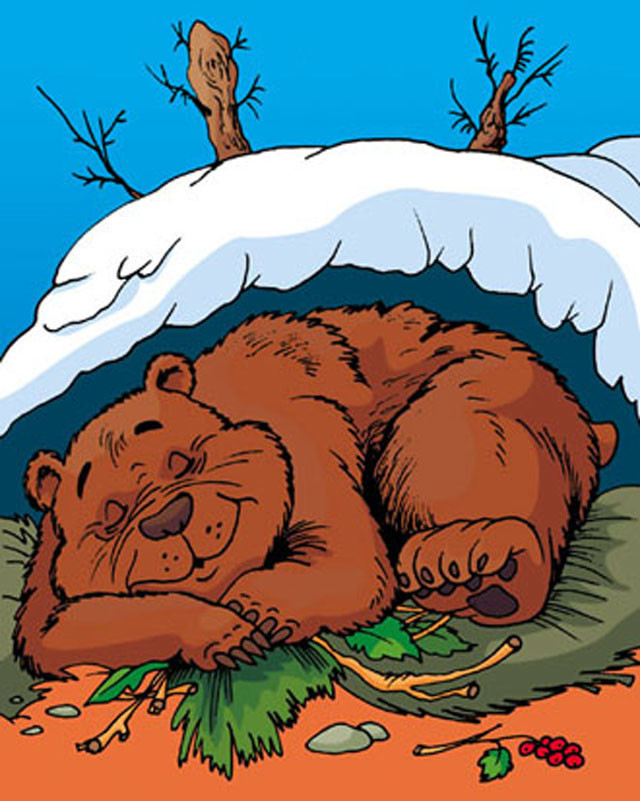 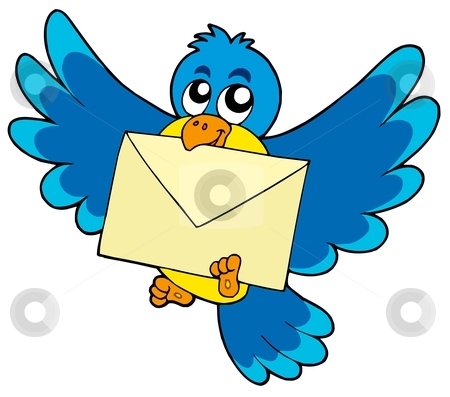 